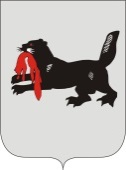                       ИРКУТСКАЯ ОБЛАСТЬМОЛОДЕЖНАЯИЗБИРАТЕЛЬНАЯ КОМИССИЯ                            при Слюдянской территориальной избирательной комиссииг. Слюдянка О проведении конкурса на лучшую фотографию «Всей семьей на выборы!» В целях повышения уровня правовой культуры и интереса к избирательному процессу у избирателей муниципального образования Слюдянский район, в соответствии с  Положением о Молодежной избирательной комиссии при Слюдянской территориальной избирательной комиссии, Молодежная избирательная комиссия РЕШИЛА:1.Провести в единый день голосования 8 сентября 2019 года совместно со Слюдянской территориальной избирательной комиссией и участковыми избирательными комиссиями избирательных участков №1285-№1312 конкурс на лучшую фотографию «Всей семьей на выборы!»  (далее – конкурс).2. Утвердить Положение о конкурсе согласно приложению №1.3. Создать конкурсную комиссию для проведения конкурса и подведения его итогов и определить ее состав согласно приложению №2.Председатель комиссии                                                                       И.С. Кадов				Секретарь комиссии					                               Т.В. Гупало   Приложение 1к решению Молодежной избирательной комиссии при Слюдянской территориальной избирательной комиссии  от 05.09.2019 г. №11Положениео конкурсе на лучшую фотографию «Всей семьей на выборы!»Общие положения1.1.	Настоящее Положение определяет основные понятия, цели, задачи, основы организации и проведения конкурса на лучшую фотографию  «Всей семьей на выборы!» (далее – Конкурс).    Конкурс проводится в рамках подготовки и проведения избирательной кампании по выборам депутатов Думы муниципального образования Слюдянский район седьмого созыва и главы Портбайкальского муниципального образования, которые пройдут в единый день голосования 8 сентября 2019 года.1.2.Конкурс проводится среди жителей Слюдянского района в целях повышения правовой культуры избирателей Слюдянского района.1.3.	Организационное и методическое обеспечение проведения Конкурса и деятельности конкурсной комиссии по подведению итогов Конкурса осуществляет Молодежная избирательная комиссия при Слюдянской территориальной избирательной комиссии. 1.4.	Данное Положение является официальным приглашением для участия в Конкурсе.Цели и задачи Конкурса2.1. Проведение Конкурса нацелено на:- повышение уровня информированности избирателей о выборах;  - повышение уровня правовой культуры  избирателей, их социальной компетентности и  осознанному участию в выборах;- популяризацию деятельности избирательной системы в России;2.2 Основными задачами Конкурса являются:- популяризация	избирательной	системы	и	деятельности избирательных комиссий;-	поиск творческих идей, оригинальных форм и методов, способствующих эффективному воздействию на социальную активность избирателей, повышение интереса к избирательному процессу;выявление и поддержка наиболее перспективных творческих работ.Условия проведения Конкурса и требования к конкурсным материалам     3.1.	Для участия в Конкурсе необходимо сделать фотографию в соответствии с заявленной темой и представить ее на рассмотрение конкурсной комиссии не позднее 18 часов 10 сентября 2019 года включительно.      Использование агитации, а также названий, эмблем, лозунгов конкретного избирательного объединения или конкретного кандидата  в макете не допускается.        3.2. Фотография должна привлекать внимание избирателей к избирательному процессу и побуждать к участию в голосовании на выборах.      3.3. Работа должна быть представлена в формате А3, с обязательным указанием личных данных автора фотографии (Ф.И.О., возраст, место работы либо род занятий, адрес местожительства и номер контактного телефона). 3.4.	На Конкурс не принимаются работы, содержащие предвыборную агитацию, носящие рекламный характер, нарушающие права и достоинство граждан, не соответствующие общеустановленным нормам морали и нравственности.3.5.	Работы, представленные на Конкурс, не рецензируются и не возвращаются. Направление участником Конкурса своей работы означает согласие автора на использование представленных им работ и материалов Молодежной избирательной комиссией при Слюдянской территориальной избирательной комиссии по собственному усмотрению в некоммерческих целях (размещение в сети «Интернет», использование в печатных изданиях, тиражирование и иное распространение). 3.7.	В конкурсных работах не допускается заимствование полное или частичное уже существующих работ. Каждый участник гарантирует, что является автором предоставляемой к участию в конкурсе работы.Порядок проведения конкурса4.1.	Подготовку	и	проведение	Конкурса	осуществляет
Молодежная избирательная комиссия при Слюдянской территориальной избирательной комиссии  4.2.	 Конкурс проводится в период с 7 июня по 7 июля 2019 года.4.3. Конкурсные материалы направляются в Молодежную  избирательную комиссию при Слюдянской территориальной избирательной комиссии  в срок не позднее 18 часов 7 июля 2019 года включительно:по адресу: г. Слюдянка, ул. Ржанова, 2, каб. 2 контактные телефоны: 8 (39544) 51206, 89245328563 (Лазарева Наталья Леонардовна), 89501320497 (Кадов Илья Сергеевич).4.4. Для подведения итогов конкурса создается конкурсная комиссия, состав которой определяется решением Молодежной избирательной комиссии при Слюдянской территориальной избирательной комиссии.4.5. Представленные на Конкурс работы оцениваются каждым членом конкурсной комиссии по пятибальной системе (от 1-5 баллов). Оценка работы состоит из суммы содержательной и технической оценок:– соответствие работы тематике Конкурса, а также целям и задачам Конкурса;– авторская позиция, самостоятельность;–	возможность	практического	применения	(использованиепредставленных материалов в процессе информирования избирателей);– грамотность (следование правилам и нормам русского языка);– культура оформления и соблюдение этических норм;– качество исполнения и выразительность работы– креативность (новизна подхода, актуальность конкурсной работы и гибкость мышления;– лаконичность текста приглашения;– побуждение к участию в голосовании избирателей в целом и молодежи в частности;– эффективность конкурсной работы в целях повышения правовой культуры молодых и будущих избирателей;– наличие конкурсных материалов в полном объеме.Подведение итогов Конкурса и награждение победителей5.1. Итоги Конкурса подводит конкурсная комиссия до 10 июля 2019 года.5.2. Победитель и участники Конкурса награждаются Благодарностями и Благодарственными письмами Слюдянской территориальной избирательной комиссии и сувенирами. Макет приглашения победителя используется при изготовлении официального приглашения для молодых избирателей муниципального образования Слюдянский район.4. Сроки и порядок проведения Фотоконкурса 4.1. Прием работ на Фотоконкурс проводится в период с 18 марта 2018г до 20 марта 2018г. включительно. Участники конкурса, приславшие работы 18 марта 2018 года, поощряются дополнительными баллами. 4.2. На Фотоконкурс направляются работы, соответствующие следующим требованиям: соответствие цели Фотоконкурса (работа должна быть выполнена в виде фотографии, в которой отражены события, прямо связанные с выборами (ход голосования, участие в голосовании), приветствуется участие всех членов семьи). Фотоматериалы, представленные на Фотоконкурс, могут быть выполнены как в цветном, так и в черно-белом изображении. Компьютерная обработка приветствуется. Допускается создание коллажа. 4.3 Участник может предоставить не более 3-х работ. Фотоматериалы принимаются в электоронном виде в формате jpeg (можно с названием сюжета). Максимальный размер файла – 10 МБ, размер изображения – не менее 1280 на 1024 px. 4.4. Конкурсная документация должна включать в себя заявку согласно Приложению №1 к настоящему Положению. 4.5. Состав конкурсной комиссии (жюри) определяется настоящим Положением согласно Приложению №2. 4.6 Конкурсная комиссия оценивает представленные работы, определяет победителей. 4.7 Организаторы Фотоконкурса оставляют за собой право использовать представленные работы для экспонирования на выставках, печати в средствах массовой информации, на сайте МБОУ гимназии №19 им. Н.З. Поповичевой г. Липецка. 4.8. Работы вместе с заявкой направляются на электронную почту elenabibl@mail.ru Приложение 2к решению Молодежной избирательной комиссии при Слюдянской территориальной избирательной комиссии  от 05.09.2019 г. №11Состав конкурсной комиссиидля проведения  конкурса «Приглашение на выборы впервые голосующему избирателю»Председатель конкурсной комиссии:Емельянцев Дмитрий Сергеевич, член Молодежной избирательной комиссии;Члены конкурсной комиссии:   Родионов Николай Алексеевич, член Молодежной избирательной комиссии;Лазарева Наталья Леонардовна, председатель Слюдянской территориальной избирательной комиссии (по согласованию).Ильина Наталья Александровна, член Слюдянской территориальной избирательной комиссии (по согласованию).РЕШЕНИЕРЕШЕНИЕ 5 сентября  2019 года№ 11